คำร้องขอรักษาสภาพนิสิต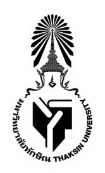 (ระดับปริญญาตรี)เรื่อง  ขอรักษาสภาพนิสิต			เรียน  นายทะเบียน                                                           	ข้าพเจ้า (นาย/นาง/นางสาว)……………………..………………....…….…………......….....………………………………............................................สังกัดคณะ…………….....………..............................................…………… สาขาวิชา ………….......................................................................................นิสิตระดับ	 ปริญญาตรี 	 บัณฑิตศึกษา	 ประกาศนียบัตรบัณฑิต	   ประเภทนิสิต    ภาคปกติ    ภาคพิเศษบุคคลอื่นที่สามารถติดต่อได้ (นาย/นาง/นางสาว) ...........................................เกี่ยวข้องเป็น..........................เบอร์โทรศัพท์..............................มีความประสงค์จะขอรักษาสภาพนิสิต ในภาคเรียนที่  ........... ปีการศึกษา ................ เนื่องจาก ...................................................................... จึงเรียนมาเพื่อโปรดพิจารณาอนุมัติ 		(ลงชื่อ)….................………………………. ผู้ยื่นคำร้อง 	วันที่ ........./................/...........ขั้นตอนการลงความเห็น / และการอนุมัติขั้นตอนการลงความเห็น / และการอนุมัติ1.  ความเห็นของอาจารย์ที่ปรึกษา1.  ความเห็นของอาจารย์ที่ปรึกษา     ข้าพเจ้า .......................................................................................................... เป็นอาจารย์ที่ปรึกษาของนิสิตผู้นี้ ได้พิจารณาแล้วเห็นควร            อนุญาต                 ไม่อนุญาต  เนื่องจาก .................................................................................................................................                                  (ลงชื่อ)..................................................... อาจารย์ที่ปรึกษา  วันที่............/.............../..............     ข้าพเจ้า .......................................................................................................... เป็นอาจารย์ที่ปรึกษาของนิสิตผู้นี้ ได้พิจารณาแล้วเห็นควร            อนุญาต                 ไม่อนุญาต  เนื่องจาก .................................................................................................................................                                  (ลงชื่อ)..................................................... อาจารย์ที่ปรึกษา  วันที่............/.............../..............2.  หัวหน้าส่วนงานวิชาการที่นิสิตสังกัด (คณบดี/ผู้อำนวยการ) 3. งานทะเบียนนิสิตและบริการการศึกษา     ได้พิจารณาแล้ว        อนุมัติ                 ไม่อนุมัติ เนื่องจาก............................................................         (ลงชื่อ) .............................................. คณบดี/ผู้อำนวยการ         วันที่ ........../................./............ดำเนินการบันทึกสถานะภาคเรียนที่.............. ปีการศึกษา .................ให้นิสิตแล้ว            (ลงชื่อ) .............................................. เจ้าหน้าที่งานทะเบียน                     วันที่ ........../................./.............4.  ฝ่ายการคลังและทรัพย์สิน  4.  ฝ่ายการคลังและทรัพย์สิน       นิสิตได้ชำระเงินค่ารักษาสภาพนิสิตแล้ว จำนวน...................บาท  ตามใบเสร็จรับเงิน  เล่มที่ ..................... เลขที่ ........................                                                                                (ลงชื่อ) .............................................. เจ้าหน้าที่ฝ่ายการคลังฯ   วันที่............/.............../..............     นิสิตได้ชำระเงินค่ารักษาสภาพนิสิตแล้ว จำนวน...................บาท  ตามใบเสร็จรับเงิน  เล่มที่ ..................... เลขที่ ........................                                                                                (ลงชื่อ) .............................................. เจ้าหน้าที่ฝ่ายการคลังฯ   วันที่............/.............../..............